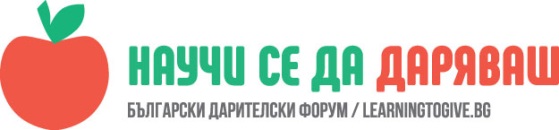 УРОК: Организации с нестопанска цел (НПО)Павлина Божкова, преподавател в СУ „Св. Паисий Хилендарски”, гр. ЗлатицаЧасът е проведен в IV „а”  клас на 04.05.2017 г„Нашият клас е едно малко НПО, защото винаги,когато някой има нужда от помощ ние му по                    помагаме.”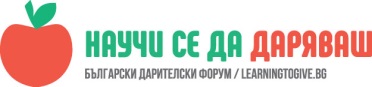 Да се формират знания у учениците за организациите със стопанска и нестопанска цел.Да осъзнаят, че даряването и дарителството е отговорност на общността.Описание  Урокът проведохме в две занятия, като във второто гост ни беше Г-жа Снежана Янева президент на Инер Уийл (Inner Wheel) клуб Пирдоп.В първия урок разказах на учениците за Българския дарителски форум и че в него влизат стопански и нестопански организации, които даряват пари, време, доброволен труд и др. за различни обществени каузи. Те знаят от предишен урок, че компанията АУРУБИС БЪЛГАРИЯ  , която е на територията на нашия район,  също е член на БДФ и са запознати с техните дарителски програми (припомнихме за тях).Разграничихме стопанските от нестопанските организации:Стопанските организацииОсновна цел да получават печалба  Да повишават доходите сиНестопанските организации     -използва приходите си, за да постигне общественозначими цели-подпомагане на деца в нужда, бедни и възрастни хора и др. Разгледахме сайта на БДФ, неговите членове, прочетохме за няколко дарители и каузите, които те подкрепят.    За да разберат разликата между организация със стопанска цел и нестопанска организация поканих г-жа Снежана Янева президент на Инер Уийл (Inner Wheel) клуб Пирдоп, която е счетоводител. Тя разказа много интересно и с много примери на децата за тази разлика. Разказа им за учредяването на техния клуб и какви каузи подкрепят. Постави и огърлицата, която се носи от президента и разказа на децата какво символизира тя. Най-голям интерес предизвикаха куклите, които самата тя изработва и продава на благотворителни акции на клуба. Урокът завърши с докосване на всяко дете до тези кукли и разбира се снимка за споменГ-жа Снежана Янева ни предложи да участваме в                       техни инициативи и ние разбира се приехме тази покана.